ПРЕСС-РЕЛИЗ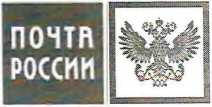 4 октября 2017Почта России проводит общефедеральную акцию по поддержке печатной индустрииС 1 октября по 30 ноября 2017 года Почта России проведет в отделениях по всей стране акцию «Читаем с почтой», направленную на поддержку периодической печати.При покупке газетно-журнальной продукции на сумму более 100 рублей клиент получит в подарок сборник кроссвордов, при покупке на сумму более 500 рублей - книгу на выбор из имеющихся в призовом фонде отделения Почты России в Иркутской области.Целью акции является не только поддержка розничных продаж, но и обеспечение доступа людей к качественной литературе по всей стране, включая самые отдаленные территории, а также популяризация чтения. Многие почтовые отделения расположены там, где нет газетных киосков и книжных магазинов.«Почта России активно взаимодействует с издательским сообществом для выработки совместных решений по поддержанию интереса читателей к периодическим изданиям. Уверена, данная акция поможет привлечь внимание клиентов к печатной продукции и повысит спрос на газеты и журналы», - отметила заместитель генерального директора Почты России по почтовому бизнесу Инесса Галактионова.Почта России впервые провела акцию «Читаем с Почтой» в 2016 году. Акция была активно поддержана издательским сообществом и нашла положительный отклик среди клиентов Почты России.Информационная справкаУФПС Иркутской области — филиал ФГУП «Почта России», входит в состав Макрорегионалъного центра «Сибирь». Включает в себя 16 почтамтов и 737 отделений почтовой связи. Численность рабочего коллектива филиала составляет около 6 тыс. чел., из которых почти 2 000 — почтальоны. Ежедневно в отделения почтовой связи региона обращаются более 30 000 граждан.Ежегодно Почта России принимает около 2,5 млрд писем и счетов (из них 1 млрд — от госорганов) и обрабатывает порядка 297 млн посылок. Почта России обслуживает около 20 млн подписчиков в России, которым доставляется 1 млрд экземпляров печатных изданий в год. Ежегодный объем транзакций, которые проходят через Почту России, составляет более 3,3 триллиона рублей (пенсии, платежи и переводы).УФПС Иркутской области - филиал ФГУП "Почта России" 664011, г. Иркутск, ул. Богданова, д. 8а Раб. +7 (3952) 20-05-29, доб. 1602 Valeriva.Gorelik@russianDost.ru